PROVOCANDO LA PAZAvda. De la Ràpita, 4943870 Amposta (Tarragona)SPAINprovocandopaz@gmail.comPROYECTO EDUCATIVO-CULTURAL: BANCO DE INSTRUMENT0S MUSICALESEntidad: CIF: Nombre y apellidos del responsable: Email:Dirección:Población:           Provincia:     País: Teléfono de contacto:Instrumentos: Tiempo para el que los solicita:El que suscribe solicita a la Fundación Provocando la Paz los instrumentos musicales indicados con el compromiso de cuidarlos y devolverlos en buenas condiciones.Fecha:Firma: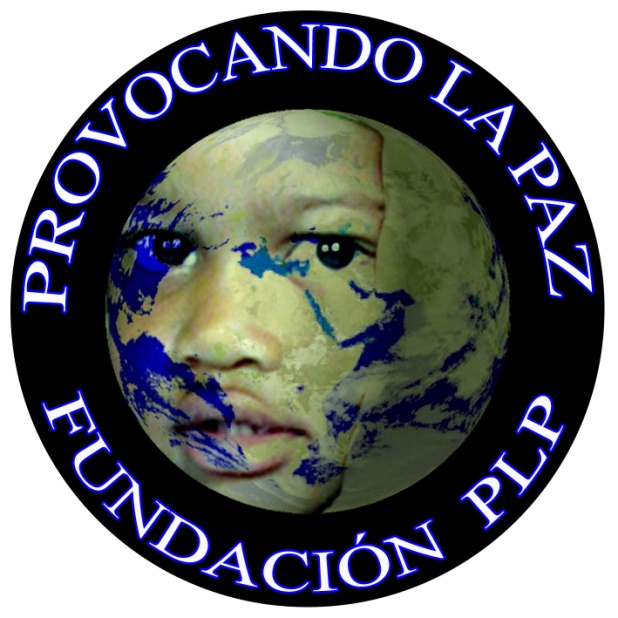 